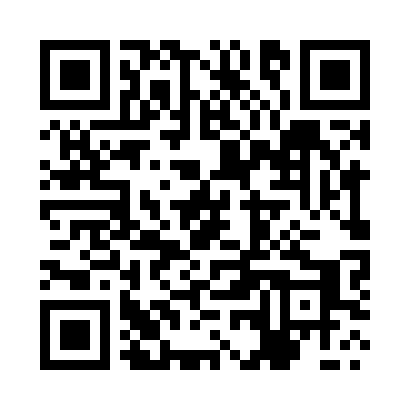 Prayer times for Zaboryszki, PolandMon 1 Apr 2024 - Tue 30 Apr 2024High Latitude Method: Angle Based RulePrayer Calculation Method: Muslim World LeagueAsar Calculation Method: HanafiPrayer times provided by https://www.salahtimes.comDateDayFajrSunriseDhuhrAsrMaghribIsha1Mon3:515:5912:314:577:049:052Tue3:485:5712:314:587:069:073Wed3:445:5412:315:007:089:104Thu3:415:5212:305:017:109:135Fri3:385:4912:305:037:129:156Sat3:345:4712:305:047:149:187Sun3:315:4512:305:057:169:218Mon3:285:4212:295:077:189:239Tue3:245:4012:295:087:199:2610Wed3:215:3712:295:097:219:2911Thu3:175:3512:295:117:239:3212Fri3:145:3212:285:127:259:3513Sat3:105:3012:285:137:279:3814Sun3:075:2812:285:147:299:4115Mon3:035:2512:285:167:319:4416Tue2:595:2312:275:177:339:4717Wed2:555:2112:275:187:359:5018Thu2:515:1812:275:197:369:5319Fri2:485:1612:275:217:389:5620Sat2:445:1412:265:227:4010:0021Sun2:405:1112:265:237:4210:0322Mon2:365:0912:265:247:4410:0723Tue2:315:0712:265:267:4610:1024Wed2:275:0512:265:277:4810:1425Thu2:235:0212:255:287:5010:1726Fri2:185:0012:255:297:5110:2127Sat2:154:5812:255:307:5310:2528Sun2:144:5612:255:317:5510:2829Mon2:134:5412:255:337:5710:2930Tue2:124:5212:255:347:5910:30